Летящие лебедиФото для наглядности, вы рисуете свои композиции. Хотелось бы чтобы вы использовали гуашь в работе для примера вот композиции.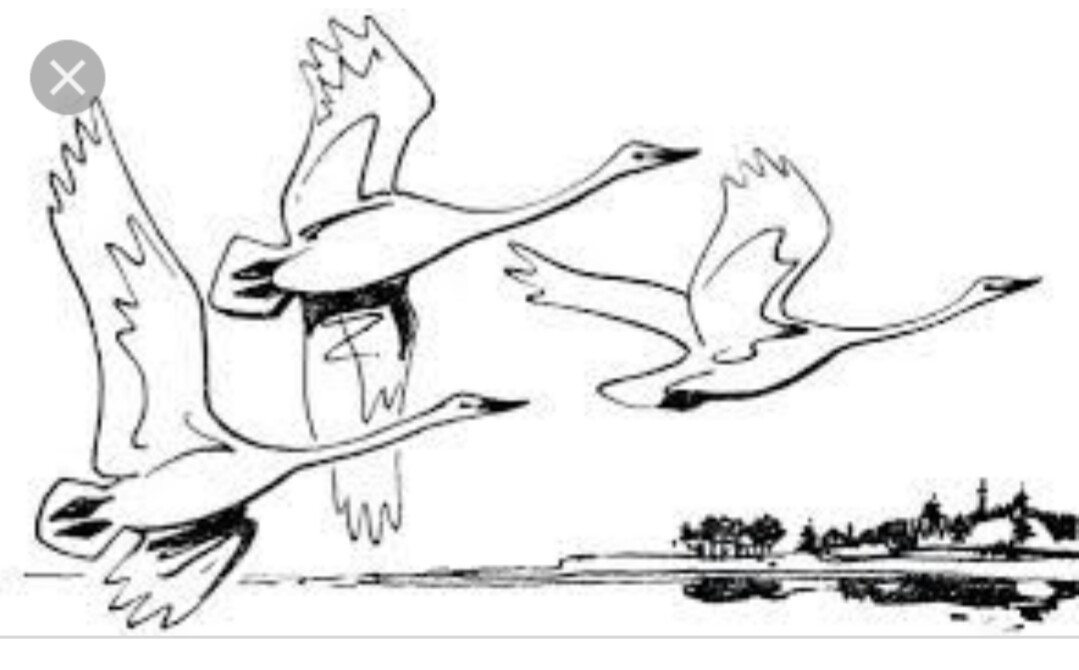 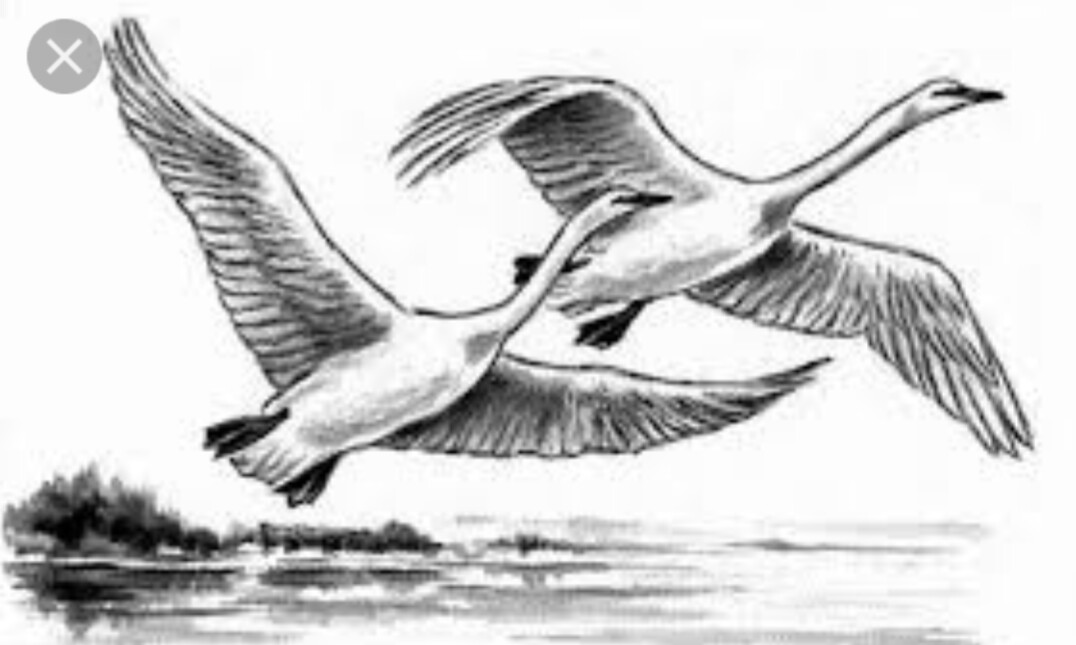 